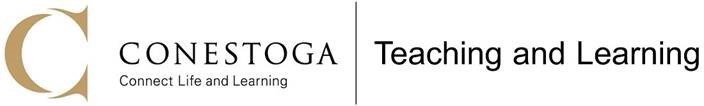 Reflections on My Observation of TeachingWinter 2024Thank you for participating in the observation process. You have now had a chance to read through the observations, and we want you to reflect prior to our debrief/coaching session. Please note the reflections will be attached to the e-mail sent to your Chair.Please save this PDF with your name, answer the questions, and return it to your observer within one week.Name of Observer: Name of Professor: Date of Observation: Of all the observations shared with you, which one resonated the most and why?Did everything go according to plan during the lesson? If you could change anything, what would you have done differently?After reflecting on your lesson and reading the observer's comments, two or three strategies/practices you will start implementing in your next classes are as follows:How did you know that students were learning (e.g., comprehension checks, formative assessments, chat comments)?What are some general teaching topics you’d like to learn more about in courses and workshops from Teaching and Learning?In the coaching session, I would like to discuss/learn about the following:Was there any wording in the observation you’d like to discuss or have changed prior to this being sent to your Chair?Website: Faculty Learning Hub Twitter: @TLConestogaYouTube: Teaching and Learning Conestoga